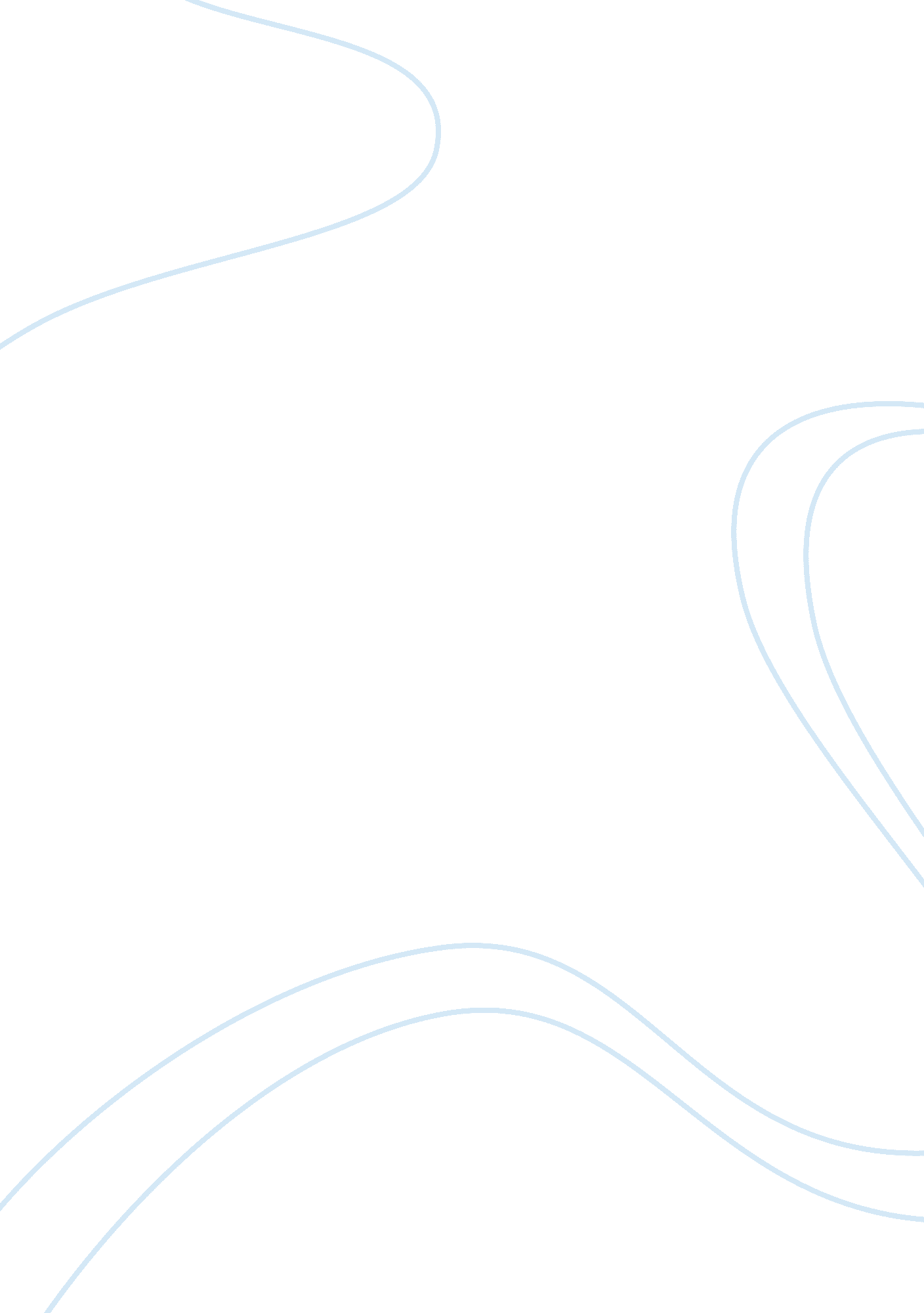 Argumentative essay on genetically modified foodsScience, Genetics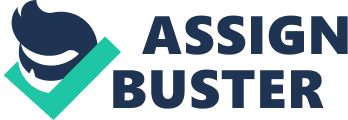 The proverb says, “ The first wealth is health”, which means that there is nothing more important than health. Everyone wants to be healthy, because it means feeling well, having energy to do work, to perform our everyday tasks, to participate in our favourite free-time activities, and being in good physical shape to enjoy the world around us. If our body suffers from any disorder our mind suffers with body, too. We can’t be good either at work or at studies. Aches and pains lead to irritation, nervous breakdown and serious depression. But what does our health depend on? Does our health depend on the food that we eat? Does genetically modified food influence on our health, mood, physical shape? 
We live in the 21st century, where science has entered the life of every member of today’s society and plays an enormous role in people’s life. Most of us can’t imagine our life in winter without tomatoes, cucumbers, potatoes, strawberries, blueberries, apples, oranges and so on. Unlike our ancestors we can be sated with different kinds of fruits, vegetables, meat throughout the year, and it’s all thanks to special chemicals that are used for producing more food at a faster and easier way. We can’t but mention the old and well known saying, “ Time is money” which may explain the usage, popularity and the reason why it may be incredible that these foods will ever make the mainstream market. 
Genetically modified food is used everywhere: in the US, Europe, countries of the third world and etc. It’s well known that different debates are accured between the US and Europe concerning the usage of the genetically modified organisms. For example, joining the ranks of bananas and beef. The discussion, however, concerns bureaucrats’ unintelligible explanations and negotiations into the realm of social opinion, food and environmental safety. What will we eat in future? There will be only genetically modified food, right? What about natural raised food? What about food which contains different useful vitamins, which are important for our successful development? Why most of children are born ill? We can’t but mention, some chemicals cannot successfully interplay with some human system of organs, cells whatever and it may result into different and difficult currable diseases like cancer or diabetes. A consultant histopathologist at Aberdeen Royal Infirmary, Dr Stanley Ewen says that a cauliflower (mosaic) virus used in GM foods could increase the risk of stomach and colon cancers. (1) I can’t but mention that my friend’s daughter suffers from diabetes, because of malnutrition. Just imagine, she is three years old girl and she needs to take a great amount of tablets and eat only useful food. Everyday her mother has a headache where to find such kind of food, because everywhere is food with chemicals. I hope that everything will be alright and the governments in all over the world prohibit the use genetically modified food. Agree that it’s unnatural to put genes from one thing to another and it may be dangerous to experiment with the nature because we are not compitent to what it will lead, because we don’t know the possible effects and it could be dangerous for future generations. 
However, it should be taken into account that the problem of genetic engineering has always been a very controversual. Some people are in favour of genetically modified food and others cannot come to terms with this idea. Firstly, genetically modified food is very attractive in it’s appearance and some people think that it may give us a healthier and longer life. Secondly, the usage of these chemicals helps us to produce products in an easier and faster way. It influences on the successful development of the economy of any country. Thirdly, we can find any kinds of vegetables, crops, fruits at any times of year. Finally, it’s well known fact that the price for genetically modified food is lower than natural raised food. 
So, I think that geneticaly modified food has more negative sights rather than positive, because we eat something that consists of different chemicals everyday. Milk, cottage cheese, vegetables, fruits, juices, crops all of them contains specific organisms that can cause  unknown effects on health.  So, we need to ban genetic engineering if we want to live both longer and healther lives than any other generation in the history. We should follow the healthy way of life. Unfortunately, we do not always follow it, as a result we suffer from many diseases. Work cited: 1) http://www. ghorganics. com/ 